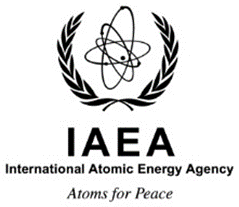 RTA TABLESIAEA RTA 15 Key Elements Table
Must provide the rationale for weights (justification)#Key Element100%Rationale for Weights (Percentage)1Site Specific Considerations (7)2Grid Integration (6)3Nuclear Plant Safety (19)4Technical Characteristics and Performance (10)5Nuclear Fuel and Fuel Cycle Performance (14)6Radiation Protection7Environmental Impact (6)8SafeguardsAll reactor designs implement the IAEA safeguards standards and requirements. 9Plant and Site Security10Owner's Scope of Supply0Not included in the present Case Study11Supplier/Technology Holder Issues0Not included in the present Case Study12Project Schedule Capability0Not included in the present Case Study13Technology Transfer and Technical Support0Not included in the present Case Study14Project Contracting Options0Not included in the present Case Study15Economics0Not included in the present Case StudyKey element: 1. Site specific considerations                  %Key element: 1. Site specific considerations                  %Key element: 1. Site specific considerations                  %Key element: 1. Site specific considerations                  %Key element: 1. Site specific considerations                  %Key element: 1. Site specific considerations                  %Key element: 1. Site specific considerations                  %Key topics%Rationale for percentageSMARTHTR-PMNuScaleRationale forscoreAmbient site environmental conditions and ecologyHeat sink temperature, condenser cooling water sourceMagnitude and frequency of all external eventsSite size requirements, population and environmentTransportation routes/facilities and access to required infrastructureSite development and preparation requirementsSite structure plan; single- or multi-unit site requirementsKey element: 2. Grid integration                    %Key element: 2. Grid integration                    %Key element: 2. Grid integration                    %Key element: 2. Grid integration                    %Key element: 2. Grid integration                    %Key element: 2. Grid integration                    %Key element: 2. Grid integration                    %Key topics%Rationale for percentageSMARTHTR-PMNuScaleRationale for scoreGrid stability, size, existing and future capacity, plant connectivityPlant operation under normal grid, disturbed grid and isolated grid conditionsOff-site power requirements for the plantAbility to house load the power stationGrid code restrictions applicable to plantGrid breaker switching capability under blackout transitionsKey element: 3. Nuclear plant safety                         %Key element: 3. Nuclear plant safety                         %Key element: 3. Nuclear plant safety                         %Key element: 3. Nuclear plant safety                         %Key element: 3. Nuclear plant safety                         %Key element: 3. Nuclear plant safety                         %Key element: 3. Nuclear plant safety                         %Key topics%Rationale for percentageSMARTHTR-PMNuScaleRationale for scoreRegulatory requirements in the Member State and the standards applied by the technology holder for the designRegulations in the Member State on radiation and safety for nuclear power plant sitingSafety approach (e.g. fully active, fully passive, combination)Defence in depth programme in design and multi-barrier approaches for operational transients and accidents, both with and without core damageDegree of diversity and redundancy in providing the above key safety featuresSpent fuel pool safetyDefence against external eventsSevere accident releases and responseSafety equipment testing and surveillance requirements.Classification of components and related quality requirementsReliance on off-site powerProbabilistic safety assessment (PSA) scope, maturity and resultsSafety margins against deterministic requirementsPlant control and protection logic architectureProvisions to ensure a high level of safetyDue consideration of human factors engineering (including equipment accessibility post-accident)Fuel and water supply for diesel generator, emergency feedwater and primary system make-upIntegration of technical specifications with safety analysis report (SAR) and PSACompleteness of operating technical specifications (OTS), SAR and PSAKey element: 4. Technical characteristics and performance             %Key element: 4. Technical characteristics and performance             %Key element: 4. Technical characteristics and performance             %Key element: 4. Technical characteristics and performance             %Key element: 4. Technical characteristics and performance             %Key element: 4. Technical characteristics and performance             %Key element: 4. Technical characteristics and performance             %Key topics%Rationale for percentageSMARTHTR-PMNuScaleRationale for score4.1 Unit size4.2. Plant lifetime4.3 Proven technology4.4 Standardization4.5 Simplification4.6 Constructability4.7 Operability, inspectability, maintainability and reliability4.8 Plant availability and capacity factors4.9 Manoeuvrability4.10 Major systems and component evaluationsKey element: 5. Nuclear fuel and fuel cycle performance                 %Key element: 5. Nuclear fuel and fuel cycle performance                 %Key element: 5. Nuclear fuel and fuel cycle performance                 %Key element: 5. Nuclear fuel and fuel cycle performance                 %Key element: 5. Nuclear fuel and fuel cycle performance                 %Key element: 5. Nuclear fuel and fuel cycle performance                 %Key element: 5. Nuclear fuel and fuel cycle performance                 %Key topics%Rationale for percentageSMARTHTR-PMNuScaleRationale for scoreConsiderations related to the design, procurement and operating experience for the nuclear fuel — materials, fabrication, operational expectations and experienceFlexibility of plant operation with respect to different fuels, including higher enrichment levels or mixed oxide (MOX) fuelsServices offered for the front end and back end supplyAvailability and competitiveness of different fuel materials and components for the facility designAssurance for fuel supply and for availability of related component and replacement partsAgreements with UF6 and associated fuel product suppliersDemonstrated ability to manufacture fuel bundlesCharacteristics of primary and alternate fuel and materials suppliersExperience with similar fuelLength of refuelling cycle and economic evaluationSpecial nuclear materials managementImpact of the fuel cycle on the facility operation, including refuelling outage frequency and duration, fuel storage throughput requirements, spent fuel pool storage capacity, dry fuel storage requirementsPotential for increasing the spent fuel pool storage capacity in the futureDry fuel storage experience base.Key element: 6. Radiation protection                  %Key element: 6. Radiation protection                  %Key element: 6. Radiation protection                  %Key element: 6. Radiation protection                  %Key element: 6. Radiation protection                  %Key element: 6. Radiation protection                  %Key element: 6. Radiation protection                  %Key topics%Rationale for percentageSMARTHTR-PMNuScaleRationale for scoreSeparation of clean and radiation areas; radiation area zoning in the design planALARA (“as low as reasonably achievable”) and radiation protection procedures, shielding and radiation monitoring implementation in design, including rationale for ALARA improvements via designProcedures and shielding required for exposure reduction during operation, refuelling and maintenanceRemote maintenance equipment design and usageAccess control and layout design criteriaEstimated total annual site personnel dose exposurePersonnel exposure estimates during operation, refuelling and maintenance activitiesAvailable projections versus actual exposure and exposure reduction comparisons during operation, refuelling and maintenance activitiesPost-accident vital areas accessibility and shieldingKey element: 7. Environmental impact                     %Key element: 7. Environmental impact                     %Key element: 7. Environmental impact                     %Key element: 7. Environmental impact                     %Key element: 7. Environmental impact                     %Key element: 7. Environmental impact                     %Key element: 7. Environmental impact                     %Key topics%Rationale for percentageSMARTHTR-PMNuScaleRationale for scoreWater usage, impact on aquatic life, birds, plants and animalsVisual impact expectations versus projectionsImpacts on wetland and natural terrainRadiological releases to the environment (normal operation and accident)Effect on local industry and economyArchaeological impact assessment (owner/operator responsibility)Key element: 8. Safeguards                 %Key element: 8. Safeguards                 %Key element: 8. Safeguards                 %Key element: 8. Safeguards                 %Key element: 8. Safeguards                 %Key element: 8. Safeguards                 %Key element: 8. Safeguards                 %Key topics%Rationale for percentageSMARTHTR-PMNuScaleRationale for scoreDesign features incorporated to facilitate the implementation of IAEA safeguardsKey element: 9. Plant and site security              %Key element: 9. Plant and site security              %Key element: 9. Plant and site security              %Key element: 9. Plant and site security              %Key element: 9. Plant and site security              %Key element: 9. Plant and site security              %Key element: 9. Plant and site security              %Key topics%Rationale for percentageSMARTHTR-PMNuScaleRationale for scoreSecurity plans (note: the evaluation of all physical security systems should be performed under a confidential process, independent of the rest of the technology evaluation process)Integrated plant access control system to include in the general plant design, for example:Diversity and redundancy of security facilitiesA dedicated security communication system with external support servicesThe security access building and related security facilities design against security related threats